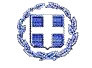 ΕΛΛΗΝΙΚΗ ΔΗΜΟΚΡΑΤΙΑ ΥΠΟΥΡΓΕΙΟ ΔΙΚΑΙΟΣΥΝΗΣ ΓΕΝΙΚΗ ΔΙΕΥΘΥΝΣΗ: ΔΙΚΑΙΟΣΥΝΗΣΔΙΕΥΘΥΝΣΗ: ΝΟΜΙΚΩΝ EΠΑΓΓΕΛΜΑΤΩΝΤΜΗΜΑ: ΔΙΚΗΓΟΡΙΚΟΥ ΛΕΙΤΟΥΡΓΗΜΑΤΟΣ& ΔΙΚΑΣΤΙΚΩΝ ΕΠΙΜΕΛΗΤΩΝΑΝΑΚΟΙΝΩΣΗ ΣΧΕΤΙΚΑ ΜΕ ΤΗ ΔΙΑΔΙΚΑΣΙΑ ΔΙΟΡΙΣΜΟΥ ΤΩΝ ΕΠΙΤΥΧΟΝΤΩΝ ΤΟΥΔΙΑΓΩΝΙΣΜΟΥ ΥΠΟΨΗΦΙΩΝ ΔΙΚΗΓΟΡΩΝ Β ΄2022Οι επιτυχόντες του διαγωνισμού υποψηφίων δικηγόρων εξεταστικής περιόδου Β΄2022 παρακαλούνται να αποστέλλουν τα δικαιολογητικά για το διορισμό τους στην ηλεκτρονική διεύθυνση:protokolo@justice.gov.gr Περαιτέρω, παρέχεται η δυνατότητα αποστολής των δικαιολογητικών ταχυδρομικάστην διεύθυνση: Υπουργείο Δικαιοσύνης, Μεσογείων 96, ΤΚ 11527, Αθήνα, προς Τμήμα Δικηγορικού Λειτουργήματος και Δικαστικών Επιμελητών (Β5). Συγκεκριμένα τα απαιτούμενα δικαιολογητικά είναι τα εξής:α) Αίτηση για διορισμό δικηγόρου σε ένα ενιαίο αρχείο pdf.  στο οποίο ως πρώτη σελίδα να είναι η αίτηση διορισμού (υπόδειγμα της οποίας ακολουθεί την παρούσα ανακοίνωση) στην οποία να αναφέρεται σε ποιο Πρωτοδικείο επιθυμεί να διοριστεί ο ενδιαφερόμενος και β) μεγαρόσημο των 3€ (δεν υπάρχει δυνατότητα προμήθειας μεγαροσήμων από την υπηρεσία), το οποίο μπορείτε να προμηθεύεστε ηλεκτρονικά από την ιστοσελίδα https://www1.gsis.gr/sgsisapps/eparavolo/public/welcome.htm επιλέγοντας: Δικαιοσύνης-Ένσημο ΤΑΧΔΙΚ-Ένσημο ΤΑΧΔΙΚ (Μεγαρόσημο) 3 ευρώ.Υπεύθυνη δήλωση του άρθρο.8 του Ν.1599/1986, περί μη υπαγωγής του ενδιαφερομένου στα ασυμβίβαστα του Κώδικα Δικηγόρων, όπως τροποποιήθηκε και ισχύει καθώς και περί μη καταδίκης στις αξιόποινες πράξεις του άρθρου 6 του ιδίου Κώδικα, η οποία ακολουθεί την παρούσαπροκειμένου να είναι δυνατή η εκτύπωση και συμπλήρωσή της.Για τον Κωδικό Αριθμό Δημοσίευσης θα ενημερωθείτε μέσω της ιστοσελίδας του Υπουργείου, (www.ministryofjustice.gr), όπου αναρτάται ο πίνακας επιτυχόντων, στον οποίο αναγράφονται οι  ΚΑΔ και ανανεώνεται συνεχώς.Ο πίνακας θα είναι αναρτημένος στην Αρχική Σελίδα του Υπουργείου, στην κατηγορία«Προκηρύξεις» και στην υποενότητα Διαγωνισμοί – Δικηγόρων.  Ακολούθως, με τον αντίστοιχο ΚΑΔ στην ιστοσελίδα του Ε.Τ. (www.et.gr), επιλέγετε τη στήλη «Αναζήτηση Δημοσιευμάτων με ΚΑΔ» για να πληροφορηθείτε το ΦΕΚ διορισμού σας. Μέχρι τη δημοσίευσητου ΦΕΚ στην ως άνω ιστοσελίδα, θα εμφανίζεται η ένδειξη «Σε στάδιο επεξεργασίας». Μετά τη δημοσίευση ακολουθείτε τη διαδικασία που προβλέπεται στα άρθρα 24 και 4δ του ν. 4194/2013«Κώδικας Δικηγόρων», όπως ισχύει, ήτοι ορκωμοσία και εν συνεχεία εγγραφή στο μητρώο του οικείου συλλόγου, αντίστοιχα.Παρακαλείστε να αποστείλετε το σύνολο των δικαιολογητικών σε ένα μόνο αρχείο pdf  στο οποίο ως πρώτη σελίδα να είναι η αίτηση διορισμού δικηγόρουΑ Ι Τ Η Σ ΗΤου/της	ΠΡΟΣΥπουργείο Δικαιοσύνης ΤμήμαΕΠΩΝΥΜΟ	Δικηγορικού Λειτουργήματος Δικαστικών ΕπιμελητώνΟΝΟΜΑ ΠΑΤΡΩΝΥΜΟΑΜ ΔΙΚΗΓΟΡΙΚΟΥ ΣΥΛΛΟΓΟΥ: ΑΡ. ΔΕΛΤΙΟΥ ΑΣΤ. ΤΑΥΤΟΤΗΤΑΣ:ΔΙΕΥΘΥΝΣΗ:	Μετά την επιτυχία μου στις εξετάσεις υποψηφίων  δικηγόρων εξεταστικήςΤΗΛΕΦΩΝΟ:	περιόδου  ………………. του Εφετείου………………παρακαλώ να μεE-mail:	διορίσετε δικηγόρο στοΠρωτοδικείο……………….Αθήνα, _/_/2022ΕΝΗΜΕΡΩΣΗ ΓΙΑ ΤΗΝ ΕΠΕΞΕΡΓΑΣΙΑ ΠΡΟΣΩΠΙΚΩΝ ΔΕΔΟΜΕΝΩΝΔιά της παρούσας δηλώνω ότι ενημερώθηκα και συναινώ στην επεξεργασία  των  παραπάνω δεδομένων προσωπικού χαρακτήρα από το Υπουργείο Δικαιοσύνης, ως κατά νόμο υπεύθυνος επεξεργασίας.Ο/Η αιτών/ούσαΥΠΕΥΘΥΝΗ ΔΗΛΩΣΗ(άρθρο 8 Ν.1599/1986)Με ατομική μου ευθύνη και γνωρίζοντας τις κυρώσεις (3), που προβλέπονται από τις διατάξεις της  παρ. 6 του άρθρου 22 του Ν. 1599/1986, δηλώνω ότι:α) «δεν έχω καταδικαστεί για αξιόποινη πράξη από τις αναφερόμενες στο άρθρο 6 του Ν.4194/2013»  (Α΄ 208 ) « Κώδικας Δικηγόρων» ή σε αντίθετη περίπτωση «έχω καταδικαστεί για τις εξής αξιόποινες πράξεις»	β) δεν υπάγομαι σε κάποια από τις περιπτώσεις ασυμβιβάστων που αναφέρονται στο άρθρο 7 παρ.  1  περ. γ,δ,ε, του ν.4194/2013» (Α΄ 208 ) « Κώδικας Δικηγόρων», όπως ισχύει	Ημερομηνία:	… …….	2022Ο/Η Δηλ (Υπογραφή)Αναγράφεται από τον ενδιαφερόμενο πολίτη ή Αρχή ή η Υπηρεσία του δημόσιου τομέα, που απευθύνεται η αίτηση.Αναγράφεται ολογράφως.Όποιος εν γνώσει του δηλώνει ψευδή γεγονότα ή αρνείται ή αποκρύπτει τα αληθινά με έγγραφη υπεύθυνη δήλωση του άρθρου 8 τιμωρείται με φυλάκιση τουλάχιστον τριών μηνών. Εάν ο υπαίτιος αυτών των πράξεων σκόπευε να προσπορίσει στον εαυτόν του ή σε άλλον περιουσιακό όφελος βλάπτοντας τρίτον ή σκόπευε να βλάψει άλλον, τιμωρείται με κάθειρξη μέχρι 10 ετών.Σε περίπτωση ανεπάρκειας χώρου η δήλωση συνεχίζεται στην πίσω όψη της και υπογράφεται από τον δηλούντα ή την δηλούσα.ΠΡΟΣ(1):Το Υπουργείο ΔικαιοσύνηςΤο Υπουργείο ΔικαιοσύνηςΤο Υπουργείο ΔικαιοσύνηςΤο Υπουργείο ΔικαιοσύνηςΤο Υπουργείο ΔικαιοσύνηςΤο Υπουργείο ΔικαιοσύνηςΤο Υπουργείο ΔικαιοσύνηςΤο Υπουργείο ΔικαιοσύνηςΤο Υπουργείο ΔικαιοσύνηςΤο Υπουργείο ΔικαιοσύνηςΤο Υπουργείο ΔικαιοσύνηςΤο Υπουργείο ΔικαιοσύνηςΤο Υπουργείο ΔικαιοσύνηςΟ – Η Όνομα:Επώνυμο:Επώνυμο:Επώνυμο:Όνομα και Επώνυμο Πατέρα:Όνομα και Επώνυμο Πατέρα:Όνομα και Επώνυμο Πατέρα:Όνομα και Επώνυμο Πατέρα:Όνομα και Επώνυμο Μητέρας:Όνομα και Επώνυμο Μητέρας:Όνομα και Επώνυμο Μητέρας:Όνομα και Επώνυμο Μητέρας:Ημερομηνία γέννησης(2):Ημερομηνία γέννησης(2):Ημερομηνία γέννησης(2):Ημερομηνία γέννησης(2):Τόπος Γέννησης:Τόπος Γέννησης:Τόπος Γέννησης:Τόπος Γέννησης:Αριθμός Δελτίου Ταυτότητας:Αριθμός Δελτίου Ταυτότητας:Αριθμός Δελτίου Ταυτότητας:Αριθμός Δελτίου Ταυτότητας:Τηλ:Τόπος Κατοικίας:Τόπος Κατοικίας:Οδός:Οδός:Αριθ:ΤΚ:Αρ. Τηλεομοιοτύπου (Fax):Αρ. Τηλεομοιοτύπου (Fax):Αρ. Τηλεομοιοτύπου (Fax):Δ/νση Ηλεκτρ. Ταχυδρομείου (Εmail):Δ/νση Ηλεκτρ. Ταχυδρομείου (Εmail):Δ/νση Ηλεκτρ. Ταχυδρομείου (Εmail):